   دانشگاه شهید بهشتی                                                                                                                                                                                                                                                                                                                                                                                                                                                                                                                                                                                                                                                                                                                                                                                                                                                       پردیس فنی و مهندسی شهید عباسپورفرم اعلام آمادگی دفاع از پایاننامه کارشناسی ارشد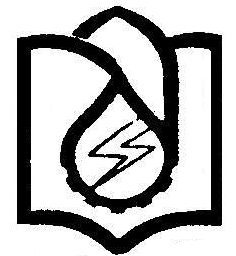 به نام خدا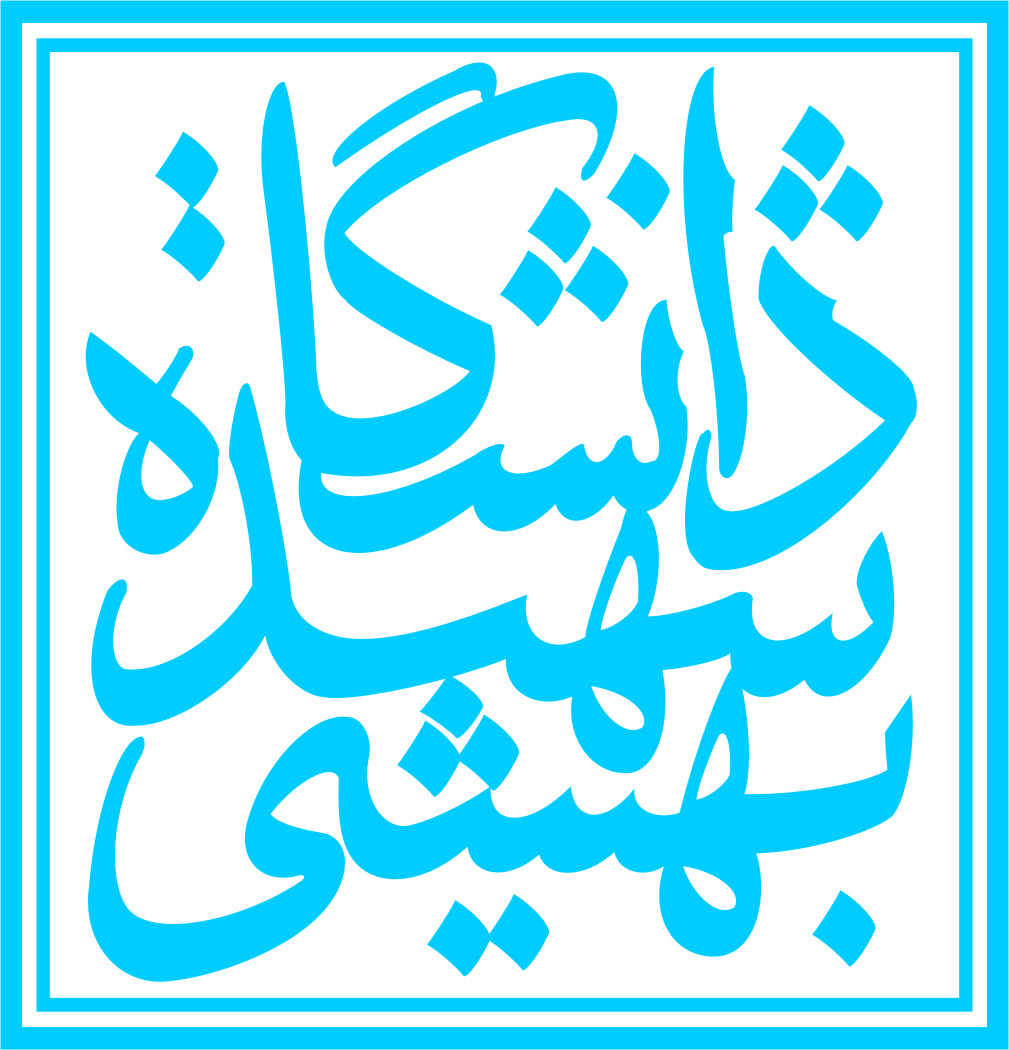 نظر استاد راهنمامدیر  محترم گروه آموزشی..............................بدینوسیله ضمن اعلام کفایت تحقیق پایاننامه کارشناسی ارشد انجام شده با راهنمایی اینجانب و ارسال یک نسخه از آن به پیوست، داوران متناسب با موضوع پایاننامه به شرح زیر پیشنهاد میشود.داوران پیشنهادی خارج دانشگاه:                                                    داوران پیشنهادی داخل دانشگاه:                                                                                                                     1-                                                                               2-                                                          نام ونام خانوادگی استاد راهنما:                                                                 امضاء:                           تاریخ:نظر گروهمعاونت محترم آموزشی و تحصیلات تکمیلی دانشکده.................................داوران پیشنهادی مطابق نظر گروه عبارتند از:داوران خارج دانشگاه:                                                داور داخل دانشکده:                                                                 1-                                                                                  نام ونام خانوادگی مدیر گروه:                                                                                  امضاء:                           تاریخ: